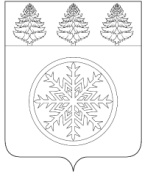 РОССИЙСКАЯ ФЕДЕРАЦИЯИРКУТСКАЯ ОБЛАСТЬАдминистрацияЗиминского городского муниципального образованияП О С Т А Н О В Л Е Н И Еот __14.10.2020______                   Зима                           № __832____ О признании утратившими силу отдельных постановлений администрации 
Зиминского городского муниципального образованияВ соответствии со статьей 48 Федерального закона от 06.10.2003 № 131-ФЗ «Об общих принципах организации местного самоуправления в Российской Федерации», руководствуясь  статьей 28 Устава Зиминского городского муниципального образования, администрация Зиминского городского муниципального образованияП О С Т А Н О В Л Я Е Т:Признать утратившими силу постановления администрации Зиминского городского муниципального образования:от 19.03.2020 № 214 «Об обеспечении предотвращения завоза и распространения коронавирусной инфекции, вызванной 2019-nCoV, на территории Зиминского городского муниципального образования»;от 28.03.2020 № 272 «О внесении изменений в постановление администрации Зиминского городского муниципального образования от 19.03.2020 № 214 ««Об обеспечении предотвращения завоза и распространения коронавирусной инфекции, вызванной 2019-nCoV, на территории Зиминского городского муниципального образования»;от 31.03.2020 № 288 «О внесении изменений в постановление администрации Зиминского городского муниципального образования от 19.03.2020 № 214 ««Об обеспечении предотвращения завоза и распространения коронавирусной инфекции, вызванной 2019-nCoV, на территории Зиминского городского муниципального образования»;от 03.04.2020 № 300 «О внесении изменений в постановление администрации Зиминского городского муниципального образования от 19.03.2020 № 214 ««Об обеспечении предотвращения завоза и распространения коронавирусной инфекции, вызванной 2019-nCoV, на территории Зиминского городского муниципального образования»;от 06.04.2020 № 309 «О внесении изменений в постановление администрации Зиминского городского муниципального образования от 19.03.2020 № 214 ««Об обеспечении предотвращения завоза и распространения коронавирусной инфекции, вызванной 2019-nCoV, на территории Зиминского городского муниципального образования»;от 10.04.2020 № 329 «О внесении изменений в постановление администрации Зиминского городского муниципального образования от 19.03.2020 № 214 ««Об обеспечении предотвращения завоза и распространения коронавирусной инфекции, вызванной 2019-nCoV, на территории Зиминского городского муниципального образования»;от 13.04.2020 № 334 «О внесении изменений в постановление администрации Зиминского городского муниципального образования от 19.03.2020 № 214 ««Об обеспечении предотвращения завоза и распространения коронавирусной инфекции, вызванной 2019-nCoV, на территории Зиминского городского муниципального образования»;от 17.04.2020 № 349 «О внесении изменений в постановление администрации Зиминского городского муниципального образования от 19.03.2020 № 214 ««Об обеспечении предотвращения завоза и распространения коронавирусной инфекции, вызванной 2019-nCoV, на территории Зиминского городского муниципального образования»;от 24.04.2020 № 371 «О внесении изменений в постановление администрации Зиминского городского муниципального образования от 19.03.2020 № 214 ««Об обеспечении предотвращения завоза и распространения коронавирусной инфекции, вызванной 2019-nCoV, на территории Зиминского городского муниципального образования»;от 27.04.2020 № 378 «О внесении изменений в постановление администрации Зиминского городского муниципального образования от 19.03.2020 № 214 ««Об обеспечении предотвращения завоза и распространения коронавирусной инфекции, вызванной 2019-nCoV, на территории Зиминского городского муниципального образования»;от 27.04.2020 № 379 «О внесении изменений в постановление администрации Зиминского городского муниципального образования от 19.03.2020 № 214 ««Об обеспечении предотвращения завоза и распространения коронавирусной инфекции, вызванной 2019-nCoV, на территории Зиминского городского муниципального образования»;от 30.04.2020 № 393 «О внесении изменений в постановление администрации Зиминского городского муниципального образования от 19.03.2020 № 214 ««Об обеспечении предотвращения завоза и распространения коронавирусной инфекции, вызванной 2019-nCoV, на территории Зиминского городского муниципального образования»;от 23.06.2020 № 510 «О внесении изменений в постановление администрации Зиминского городского муниципального образования от 19.03.2020 № 214 ««Об обеспечении предотвращения завоза и распространения коронавирусной инфекции, вызванной 2019-nCoV, на территории Зиминского городского муниципального образования»;от 26.06.2020 № 519 «О внесении изменений в постановление администрации Зиминского городского муниципального образования от 19.03.2020 № 214 ««Об обеспечении предотвращения завоза и распространения коронавирусной инфекции, вызванной 2019-nCoV, на территории Зиминского городского муниципального образования»;от 10.07.2020 № 560 «О внесении изменений в постановление администрации Зиминского городского муниципального образования от 19.03.2020 № 214 ««Об обеспечении предотвращения завоза и распространения коронавирусной инфекции, вызванной 2019-nCoV, на территории Зиминского городского муниципального образования»;от 24.07.2020 № 584 «О внесении изменений в постановление администрации Зиминского городского муниципального образования от 19.03.2020 № 214 ««Об обеспечении предотвращения завоза и распространения коронавирусной инфекции, вызванной 2019-nCoV, на территории Зиминского городского муниципального образования»;от 07.08.2020 № 630 «О внесении изменений в постановление администрации Зиминского городского муниципального образования от 19.03.2020 № 214 ««Об обеспечении предотвращения завоза и распространения коронавирусной инфекции, вызванной 2019-nCoV, на территории Зиминского городского муниципального образования»;от 31.08.2020 № 687 «О внесении изменений в постановление администрации Зиминского городского муниципального образования от 19.03.2020 № 214 ««Об обеспечении предотвращения завоза и распространения коронавирусной инфекции, вызванной 2019-nCoV, на территории Зиминского городского муниципального образования»;от 11.09.2020 № 720 «О внесении изменений в постановление администрации Зиминского городского муниципального образования от 19.03.2020 № 214 ««Об обеспечении предотвращения завоза и распространения коронавирусной инфекции, вызванной 2019-nCoV, на территории Зиминского городского муниципального образования»;от 29.09.2020 № 772 «О внесении изменений в постановление администрации Зиминского городского муниципального образования от 19.03.2020 № 214 ««Об обеспечении предотвращения завоза и распространения коронавирусной инфекции, вызванной 2019-nCoV, на территории Зиминского городского муниципального образования».Настоящее постановление подлежит опубликованию в общественно-политическом еженедельнике г. Зимы и Зиминского района «Новая Приокская правда» и размещению на официальном сайте администрации Зиминского городского муниципального образования в информационно-телекоммуникационной сети «Интернет».Мэр Зиминского городского муниципального образования							А.Н. Коновалов